XXI. és XXII. Rákosmente Open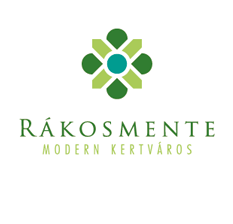 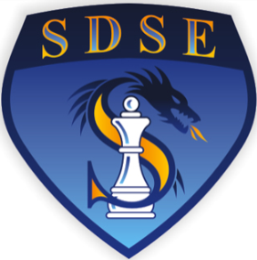 Cím: Sárkány DSE klubhelyiség 1174 Szabadság utca 24. I. emelet(a Budapest-Keleti–Újszász-Szolnok vonalon fekvő Rákoshegy vasútállomás közvetlen közelében, megközelíthető a 46, 98, 168E, 198 jelzésű buszokkal. Munkanap vonat Keleti pu. irányából Sülysáp felé óra 20-kor és óra 50-kor indul; munkaszüneti napon pedig óra 50-kor indul. Az utazási idő 17 perc.)A versenyek időpontja:	2021. november 19–21. és 2021. december 3–5.Fordulók rendje:	1. forduló: 2021. november 19-e és december 3-a péntek 16,30-tól2. forduló: 2021. november 20-a és december 4-e szombat 9,20-tól3. forduló: 2021. november 20-a és december 4-e szombat 14,20-tól4. forduló: 2021. november 21-e és december 5-e vasárnap 9,20-tól5. forduló: 2021. november 21-e és december 5-e vasárnap 14,20-tólVersenyforma és tempó: 	5 fordulós svájci rendszer. Párosító program: Swiss Manager. Tempó: 2x90 perc plusz lépésenkénti 30 másodperc. A várakozási idő 30 perc.Kedvezményes nevezési díjat fizetnek a 18 év alattiak, nyugdíjasok, munkanélküliek, egy családon belül több játékos nevezésekor illetve a nők és XVII. kerületi csapatok játékosai határidőig történő nevezés esetén. Határidő után nevezők a feláras nevezési díjat fizetik.Nevezés:	Nevezési határidő: 2021. augusztus 22-e 20 óráig. A versenyterem kapacitása és egészségügyi korlátozások miatt csak 33 fő nevezését tudjuk elfogadni. Az előzetesen nevezőket visszaigazoljuk, a létszámlimit felett nevezők tartaléklistára kerülnek. A verseny nyílt verseny, bárki részt vehet, ha van 2021-re érvényes versenyengedélye, külföldi játékos vagy érvényes magyar versenyengedély, vagy érvényes külföldi licensz birtokában vehet részt.Díjazás: 	I. helyezettnek kupa, a legjobb XVII. kerületi játékosnak különdíj.
I–III. helyezetteknek érem, továbbá a nevezési díjbevétel 33%-a kerül bruttó összegben kiosztásra. A kifizetés a NAV-nak leadandó adatok megadása után történik, adókártya nélkül nincs kifizetés, adókártyával nem rendelkező külföldi állampolgár számára sem.Holtversenyes helyezések eldöntése: Buchholz számítás, progresszív érték, egymás elleni eredmény.Egyéb tudnivalók:	Ha valamely játékos túllépi a meghirdetett várakozási időt, a további fordulókról törlésre kerülhet a vezető versenybíró döntése alapján. Az indokolatlanul visszalépő vagy súlyos sortszerűtlenséget elkövető versenyzők ellen a Magyar Sakkszövetség fegyelmi eljárást indít. A járványügyi helyzetre való tekintettel (20 főt el nem érő nevező illetve versenyrendezés tilalma) a verseny elmaradhat, illetve maszkviselési kötelezettség életbe léphet, védettségi igazolvány bemutatása szükségessé válhat.Nevezés:	Nádasi Balázs, (70) 378-53-28, sdse17@gmail.comNevezési díjak:AlapKedvez-ményesFelárasElső három 2100 élő feletti jelentkező,FM-WFM-IM-WIM címviselő0 Ft0 Ft600 Ft2200 FIDE értékszám fölött:3000 Ft2400 Ft3600 Ft2000-2199 FIDE értékszám között:3600 Ft2800 Ft4200 Ft2000 FIDE értékszám alatt:4200 Ft3200 Ft4800 FtFIDE értékszám nélkül:4800 Ft3600 Ft5400 Ft